     AUG. 8 & AUG. 9, 2020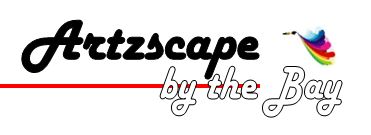                               A signature fundraiser event for Pathways Health Centre for Children@ Centennial Park, Sarnia, Ontario on the spectacular waterfront of Sarnia BayEXHIBITOR APPLICATION1st Jury meeting is March 1st. Applications accepted after subject to jury approval and space availability LAST NAME:    ____________________________              FIRST NAME: __________________BUSINESS NAME:   _____________________                        No. of years participating:   ________WEBSITE/FB:___________________________________     Phone:    ______________________Address:  _______________________________City:   _________________   Postal Code ______________                               E-MAIL  _______________________                                                    CATEGORIES:  Please check the appropriate box(es):        O Fine Art                     O  Wearable Art            O Woodwork                          O . Leather                      O  Bath & Beauty        O    . Sculpture               O  . Costume Jewellery          O  .Fine Jewellery        O. Country Cottage     O . Home Decor            O. Metal Art                            O. Garden Art                                       O.  Acrylics                    O . Stained Glass          O . Photography                     O . Fine Jewellery       O. Home Decor`  .         O . Mixed Media         O . Stained Glass                    O. Pottery/Ceramics      O . Gourmet Food					 O  Other:   ______________________________DESCRIPTION OF ARTWORK:   _____________________________________________________________________________________________________________________________________________________________________________________________________________________________________________________________________________________________________2020 EXHIBITOR FEES:BOOTH FEE:    10 X 10 foot Spot            $185.00BOOTH FEE:    10 X 20 foot Spot            $335.00Please note:    Hydro is NOT available. 2020 Exhibitor App/cont’d.                                    NAME:   ____________________________BOOTH LOCATION:        If you participated in  2019:•Do you prefer the same booth location?(approximately)  Subject to continuing revisions to the park layout, every attempt will be made to accommodate your request.)PAYMENT OF FEES:    AMOUNT PAYING:       ___$__________________PAYMENT: Cheque Enclosed_________                                  e-Transfer _________ I have read the application information, and agree to the conditions, rules and regulations outlined.Signature: _________________________________________Date:________________________________ In case of inclement weather requiring cancellation, registration fees are non-refundable & there is no re-scheduling.  Check our website for Cancellation Policy & Tent Safety.New EXHIBITOR REQUIREMENTS:  You must submit 3-5 samples of your work that can be sent via email to artzscapeinfo@gmail.com.   Or photos maybe sent  via snail mail to:Artzscape by the Bay, 304-1550 Venetian Blvd., Point Edward, Ont. N7T 0A4.Payment  must be enclosed  with app (payable to:  Pathways Health Centre for Children or contact artzscapeinfo@gmail.com for instructions on electronic payments.CONDITIONS OF EXHIBITING:  We will maintain the highest of standards under the following criteria:- All applications will be juried and all decisions are final- Exhibitors must sell only the work approved- Exhibitors must be the sole designer and creator of the work at the show-  Mass-produced items and re-selling of goods is NOT acceptable.-  You must be present at the show during hours posted & no early takedowns will be allowed.-  You must supply your own tent, table, chairs, displays, etc.  No hydro is available.Your booth must have adequate visible signage displaying either your name or trade name, so customers can easily identify you.